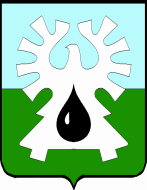   МУНИЦИПАЛЬНОЕ ОБРАЗОВАНИЕ ГОРОД УРАЙХАНТЫ-МАНСИЙСКИЙ АВТОНОМНЫЙ ОКРУГ-ЮГРА   ДУМА ГОРОДА УРАЙ      ПРЕДСЕДАТЕЛЬ       ПОСТАНОВЛЕНИЕот 06.02. 2018                                                                                                               № 1 О Порядкерассмотрения обращений граждан, поступающих в Думу города Урай, к депутатам Думы города Урай    В целях реализации права граждан, объединений граждан, в том числе юридических лиц на обращения в Думу города Урай в соответствии с Федеральным законом от 02.05.2006 №59-ФЗ «О порядке рассмотрения обращений граждан Российской Федерации»:    1. Определить список депутатов, выборных должностных лиц Думы города Урай, наделенных правом рассмотрения обращений граждан, поступающих в адрес Думы города Урай, к депутатам Думы города Урай (приложение 1).     2. Утвердить:    2.1. Порядок рассмотрения обращений граждан, поступающих  в Думу города Урай, к депутатам Думы города Урай (далее – Порядок) (приложение 2).    2.2. Контактную информацию для направления обращений граждан (приложение 3).     3. Аппарату Думы города Урай постоянно осуществлять методическое и юридическое сопровождение  применения Порядка и обеспечить размещение на официальном сайте органов местного самоуправления города Урай в информационно-телекоммуникационной сети «Интернет» информации о перечне должностных лиц Думы города Урай, наделенных правом рассмотрения обращений граждан, поступающих в адрес Думы города Урай и депутатов Думы города Урай, контактах для направления обращений граждан, местах и графике личного приема граждан должностными лицами Думы города Урай.    4. Опубликовать настоящее постановление в газете "Знамя" и разместить на официальном сайте органов местного самоуправления города Урай в информационно-телекоммуникационной сети «Интернет».    5. Контроль  выполнения настоящего постановления оставляю за собой.Председатель                                                                                      Г.П. АлександроваДумы города УрайПриложение 1к постановлению председателя Думы города Урайот 06.02.2018 № 1СПИСОК ДЕПУТАТОВ,ВЫБОРНЫХ ДОЛЖНОСТНЫХ ЛИЦ ДУМЫ ГОРОДА УРАЙ, НАДЕЛЕННЫХ ПРАВОМ РАССМОТРЕНИЯ ОБРАЩЕНИЙ ГРАЖДАНПриложение 2к постановлению председателя Думы города Урайот 06.02.2018 №1Порядок рассмотрения обращений граждан, поступающих в Думу города Урай, к депутатам Думы города Урай(далее – Порядок)1. Общие положенияПорядок определяет процедуру работы по централизованному учету, организации рассмотрения письменных и устных обращений граждан, объединений граждан, в том числе юридических лиц (далее - обращение гражданина, обращение), поступающих в Думу города Урай (далее – Дума),  к депутатам Думы, а также осуществлению контроля рассмотрения обращений, анализа и обобщения, содержащейся в них информации.2. Прием и регистрация письменного обращения        1. Письменное обращение в Думу, к председателю Думы, заместителю председателя Думы, к депутату Думы может быть доставлено лично, через представителей, почтовым отправлением, факсимильной связью и в электронной форме на официальном сайте органов местного самоуправления города Урай информационно-телекоммуникационной сети «Интернет».         2. Регистрация обращения осуществляется в течение трех дней:1) старшим инспектором по техническим и организационным вопросам аппарата Думы (далее - старший инспектор аппарата Думы) - по обращениям, поступившим в адрес Думы; 2) депутатами Думы самостоятельно в регистрационном журнале депутата - по обращениям, поступившим в их адрес.3. Лицо, осуществляющее регистрацию обращения, проверяет правильность адресования обращения, выявляет поставленные в обращении вопросы, определяет их тематику и тип, проверяет историю обращений гражданина, при необходимости сопоставляет с находящейся в архиве перепиской.4. При поступлении письменного обращения в Думу, старший инспектор аппарата Думы заполняет карточку обращению (приложение 1 к Порядку).5. При поступлении повторного обращения по тому же вопросу, к обращению приобщаются копии документов по предыдущему обращению (обращениям).         6. В случае поступления обращения лицу, не наделенному правом рассмотрения обращений граждан, данное лицо не позднее следующего рабочего дня передает поступившее обращение лицу, осуществляющему регистрацию обращений, для регистрации в установленном порядке.3. Рассмотрение письменных обращений граждан1. Зарегистрированное старшим инспектором аппарата Думы обращение не позднее следующего рабочего дня после регистрации передается председателю Думы или заместителю председателя Думы для определения в течение 2 рабочих дней лица или органа, ответственного за подготовку проекта ответа на обращение (далее - исполнитель).Обращение, поступившее в адрес депутата Думы, рассматривается им самостоятельно. 2. Председатель Думы или заместитель председателя Думы рассматривает поступившее обращение и возвращает его (с резолюцией об исполнителе и его дальнейших действиях)  старшему инспектору аппарата Думы. Резолюция должна содержать один из следующих вариантов дальнейших действий: подготовить отказ в ответе на обращение (при наличии оснований), подготовить ответ и (или) направить обращение в соответствующий орган (органы) или соответствующему должностному лицу (лицам), в компетенцию которых входит решение поставленных в обращении вопросов.3. В случае, если решение вопроса, содержащегося в обращении гражданина, требует его рассмотрения депутатами Думы, председатель Думы принимает решение о включении вопроса в повестку очередного заседания Думы и (или) направляет его на рассмотрение в постоянную комиссию Думы, к компетенции которой относится вопрос обращения с соблюдением установленных сроков рассмотрения обращения.4. В случае, если письменное обращение, по мнению исполнителя, содержит вопросы, решение которых не входит в компетенцию Думы и депутатов Думы, оно в течение семи дней со дня регистрации направляется в соответствующий орган или должностному лицу, к компетенции которого относится решение поставленных в обращении вопросов. Обратившемуся гражданину в письменном ответе в трехдневный срок со дня передачи обращения по подведомственности сообщается, кому направлено на рассмотрение обращение. 5. В случае, если текст письменного обращения не позволяет определить суть предложения, заявления или жалобы, ответ на обращение не даётся и оно не подлежит направлению на рассмотрение, о чём в течение семи дней со дня регистрации обращения сообщается гражданину, его направившему.6. Депутат Думы готовит ответ на обращение самостоятельно и при необходимости вправе обратиться в аппарат Думы за консультативно-правовой помощью.7. В ответе на обращение четко и последовательно должны излагаться исчерпывающие разъяснения на все поставленные в обращении вопросы. При подтверждении сведений о нарушении прав гражданина, изложенных в его обращении, в ответе следует указать, какие меры приняты по устранению выявленных нарушений.8. Рассмотрение обращения гражданина считается завершенным, если рассмотрены все поставленные в нём вопросы, приняты необходимые меры и даны исчерпывающие ответы.9. После завершения рассмотрения обращения копия ответа и материалы, относящиеся к нему, передаются старшему инспектору аппарата Думы, который регистрирует ответ на обращение и направляет его заявителю, осуществляет хранение карточки обращения и внесение информации о завершении рассмотрения обращения в журнале регистрации входящей корреспонденции.10. Ответ на обращение, поступившее в Думу, депутатам Думы в форме электронного документа, направляется в форме электронного документа по адресу электронной почты, указанному в обращении.4. Сроки рассмотрения обращений1. Обращения, поступившие в Думу, и к депутатам Думы рассматриваются в сроки, установленные Федеральным законом №59 от 02.05.2006 г. «О порядке рассмотрения обращений граждан Российской Федерации».5. Личный прием граждан1.Личный приём граждан осуществляют председатель Думы, заместитель председателя Думы, депутаты Думы по вопросам, отнесённым к их компетенции, в соответствии с графиком, утверждённым решением Думы.2. Информация о местах личного приема граждан, а также о графике личного приема граждан размещается старшим инспектором аппарата Думы на официальном сайте органов местного самоуправления города Урай в информационно-телекоммуникационной сети «Интернет», в здании администрации города Урай на информационных стендах и (или) посредством других технических средств аналогичного назначения для ознакомления с информацией.Кроме того, указанная информация подлежит опубликованию в городской газете «Знамя».3. Организация личного приема граждан  обеспечивается аппаратом Думы посредством информирования граждан о графике и местах приёма граждан депутатами, а также посредством оказания депутатам по их просьбе консультативно-правовой помощи. 4. Предварительной записи на приём к председателю Думы, заместителю председателя Думы, депутату Думы не требуется.5. Обращение гражданина регистрируется председателем Думы, заместителем председателя Думы, депутатом Думы самостоятельно в регистрационном журнале депутата. Сведения об обращении вносятся в учетную карточку личного приёма гражданина (Приложение 2 к Порядку).6. По окончании личного приема граждан лицо, проводившее личный прием, доводит до сведения гражданина решение о направлении обращения на рассмотрение (в случае необходимости) и принятии по нему мер.7. В случае, если в обращении поставлены вопросы, решение которых не входит в компетенцию депутата, гражданину разъясняется, к кому и в каком порядке он может обратиться.8. Рассмотрение устного обращения гражданина считается завершенным, когда гражданину, с его согласия, дан устный ответ в ходе личного приема или направлен в установленный срок письменный ответ.9. Рассмотрение письменного обращения, принятого в ходе личного приема гражданина, осуществляется в соответствии с настоящим Порядком.6. Контроль рассмотрения обращений граждани анализ поступивших обращений1. Контроль за организацией и своевременным рассмотрением письменных обращений граждан, поступающих в Думу обеспечивается старшим инспектором аппарата Думы в виде вручения исполнителю напоминания об истечении контрольного срока за 5 дней до наступления такового.2. Контроль организации и своевременного рассмотрения обращений граждан, поступающих депутатам Думы, обеспечивается ими самостоятельно.3. Ежемесячно, не позднее 15 числа месяца, следующего за месяцем в котором поступило обращение, депутаты Думы предоставляют старшему инспектору аппарата Думы сведения о поступивших обращениях по установленной форме (приложение 3 к Порядку).4. Старший инспектор аппарата Думы:1) ежемесячно представляет председателю Думы в письменной форме информацию о работе с обращениями граждан в Думе, в которой указываются все поступившие обращения, не снятые с контроля, контрольные сроки ответов на них, исполнители;2) ежеквартально проводит анализ обращений, поступивших в Думу и депутатам Думы, в  целях  контроля  соблюдения порядка рассмотрения обращений и принятия мер по своевременному выявлению и устранению причин нарушения прав, свобод и законных интересов граждан, изучения общественного мнения, совершенствования работы с обращениями граждан.5. Контроль  соблюдения  порядка рассмотрения обращений, анализ содержания поступающих обращений осуществляет руководитель аппарата Думы. 6. Председатель Думы по результатам анализа о работе с обращениями граждан принимает меры по своевременному выявлению и устранению причин нарушения прав, свобод и законных интересов граждан. Приложение 1 к Порядку рассмотрения обращений граждан, поступающих в Думу города Урай, к депутатам Думы города УрайУчётная карточка письменного обращения в Думу города УрайДата/№ регистрации обращения _________________________________________________ Ф.И.О. гражданина (наименование организации)__________________________________________________________________Адрес, телефон________________________________________________________________Тематика обращения____________________________________________________________________Резолюция председателя Думы (с указанием исполнителя) __________________________________________________________________________________________________________________________________________________________Сведения о направлении обращения из Думы в другой орган (должностному лицу) для подготовки ответа                                                             __________________________________________________________________________________________________________________________________________________________Сведения о продлении срока подготовки ответа____________________________________________________________________________________________________________________________________________________Краткое содержание ответа                                                                                                 __________________________________________________________________________________________________________________________________________________________Дата/№ регистрации ответа______________________________________________________Приложение 2 к Порядку рассмотрения обращений граждан, поступающих в Думу города Урай, к депутатам Думы города УрайУчетная карточка личного приёма гражданинаДата приема: ___________________Вел прием: ____________________                                               Ф.И.О. депутатаФ.И.О._______________________________________________________________________Дата рождения________________________________________________________________                                         Адрес_____________________________________________________________________________________________________________________________________________________Телефон______________________________________________________________________Социальное положение                                                                                                                                      __________________________________________________________________________________________________________________________________________________________Льготный состав                                                                                                                                        __________________________________________________________________________________________________________________________________________________________Тематика обращения…………………………………………………………………………………………………………….………………………………………………………………………………………………………………………………………………………………………………………………………………………………………………………………………………………………………………………………………………………………………………………………………………………………………………………………………………………………………………… Результат приема………………………………………………………………………………………………………………………………………………………………………………………………………………………………………………………………………………………………………………………………………………………………………………………………………………………………………………………………………………………………………………………………………………………………………………………………………………………Приложение 3 к Порядку рассмотрения обращений граждан, поступающих в Думу города Урай, к депутатам Думы города УрайСведения о поступивших обращенияхФ.И.О. депутатаза __________20__года                                                              месяцПриложение 3
к постановлению председателя Думы города Урайот 06.02.2018 № 1 Контактная информация для направления обращения гражданиномN п/пФамилия, имя, отчествоДолжность1.Александрова Галина Петровнапредседатель Думы города Урай2.БабенкоАртем Валерьевичзаместитель председателя Думы города Урай3.АкчуринМарат Раисовичдепутат Думы города Урай4.Баев Сергей Анатольевичдепутат Думы города Урай5ВеличкоАлександр Витальевичдепутат Думы города Урай6ГорбачевМихаил Валерьевичдепутат Думы города Урай7ЖигаревЕвгений Владимировичдепутат Думы города Урай8ЗайцевВиктор Иванович депутат Думы города Урай9ЗакирзяновТимур Раисовичдепутат Думы города Урай10ЗлыгостевСергей Ивановичдепутат Думы города Урай11КочемазовАлексей Владимировичдепутат Думы города Урай12МазитовРустам Зуфаровичдепутат Думы города Урай13МоряковВячеслав Павловичдепутат Думы города Урай14ПеревозкинаЛидия Федоровнадепутат Думы города Урай15ПодбуцкаяЕлена Николаевнадепутат Думы города Урай16СвиридовДенис Петровичдепутат Думы города Урай17СтадухинаМария Ивановнадепутат Думы города Урай18ТулуповАлексей Юрьевич депутат Думы города Урай№п/пТематика обращенияВид обращения (письменное или устное)Результаты рассмотрения обращенияРезультаты рассмотрения обращения№п/пТематика обращенияВид обращения (письменное или устное)разъясненоперенаправлено1.2.3.4.5.6.Почтовый адрес628285, микрорайон 2, дом 60, г. Урай, Ханты-Мансийский автономный округ - Югра, Тюменская областьТелефон сотрудников аппарата Думы города Урай для приема обращений в Думу, получения справочной информацииТелефоны председателя Думы и заместителя председателя Думыдля личного приема обращений, получения справочной информации тел. 8 (34676)30232 председатель Думы –тел. 8(34676) 22380;заместитель председателя Думы –тел. 8(34676)23303Адрес электронного сервиса "Обращения граждан"http://uray.ruЭлектронный сервис размещен на главной странице официального сайта органов местного самоуправления города Урайhttp://uray.ru